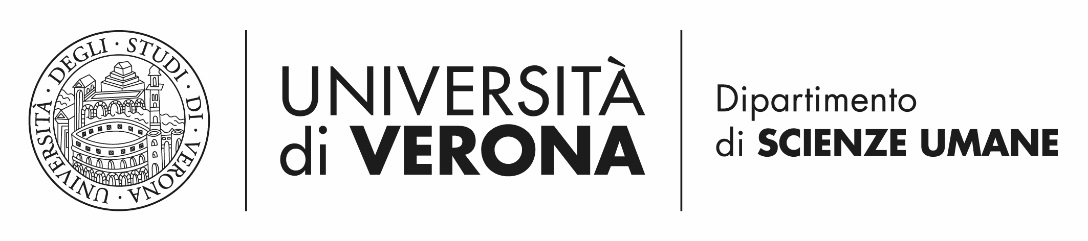 Registro delle Attività di Tutorato Didattico nei CdS(art. 1, comma 1 della legge 170/2003 – art. 3 del Regolamento di Ateneo per l’attivazione dei servizi di tutorato emanato con Decreto Rettorale n. 4984/2021 del 3 giugno 2021) Anno Accademico 2021/2022Ai fini della liquidazione del corrispettivo relativo all’assegno, il presente registro si compone del registro presenze e della relazione finale, ai sensi dell’art. 6, comma 10°, del Regolamento di Ateneo per l’attivazione dei servizi di tutorato emanato con D. R. n. 4984/2021 del 3 giugno 2021RELAZIONE FINALE__________________________________________________________________________________________________________________________________________________________________________________________________________________________________________________________________________________________________________________________________________________________________________________________________________________________________________________________________________________________________________________________________________________________________________________________________________________________________________________________________________________________________________________________________________________________________________________________________________________________________________________________________________________________________________________________________________________________________________________________________________________________________________________________________________________________________________________________________________________________________________________________________________________________________________________________________________________________________________________________________________________________________________________________________________________________________________________________________________________________________________________________________________________________________________________________________________________________________________________________________________________________________________________________________________________________________________________________________________________________________________________________________________________________________________________________________________________________________________________________________________________________________________________________________________________________________________________________________________________________________________________________________________________________________________________________________________________________________________________________________________________________________________________________________________________________________________________________________________________________________________________________________________________________________________________________________________________________________________________________________________________________________________________________________________________________________________________________________________________________________________________________________________________Consuntivo orario dell’attività svolta:     per attività di tutorato didattico nei CdS    Verona, _____________Firma Tutor_____________________________________Visto il Docente Coordinatore_____________________________________Dott./ssa:Matricola n.:  Insegnamento:Corso di Laurea di svolgimento dell’attività:Iscritto al:  primo anno     secondo anno    terzo anno   primo anno fuori corso   del corso di   Laurea Magistrale Dottorato di Ricerca in __________________________________________________ presso l’Università degli Studi di Verona.Iscritto al:  primo anno     secondo anno    terzo anno   primo anno fuori corso   del corso di   Laurea Magistrale Dottorato di Ricerca in __________________________________________________ presso l’Università degli Studi di Verona.Iscritto al:  primo anno     secondo anno    terzo anno   primo anno fuori corso   del corso di   Laurea Magistrale Dottorato di Ricerca in __________________________________________________ presso l’Università degli Studi di Verona.Iscritto al:  primo anno     secondo anno    terzo anno   primo anno fuori corso   del corso di   Laurea Magistrale Dottorato di Ricerca in __________________________________________________ presso l’Università degli Studi di Verona.PERIODO CONTRATTUALE:In base ai dati riportati nel contrattoPERIODO CONTRATTUALE:In base ai dati riportati nel contrattoData inizio attivitàData fine attivitàPERIODO CONTRATTUALE:In base ai dati riportati nel contrattoPERIODO CONTRATTUALE:In base ai dati riportati nel contrattoDocente coordinatore:Prof./ssa Prof./ssa Prof./ssa 1° Attività: - Luogo ____________________________ - Data_______________________Attività svolta:Firma   __________________________________________________  Ore n. __________2° Attività: - Luogo ____________________________ - Data_______________________Attività svolta:Firma   __________________________________________________  Ore n. __________3° Attività: - Luogo ____________________________ - Data_______________________Attività svolta:Firma   __________________________________________________  Ore n. __________4° Attività: - Luogo ____________________________ - Data_______________________Attività svolta:Firma   __________________________________________________  Ore n. __________5° Attività: - Luogo ____________________________ - Data_______________________Attività svolta:Firma   __________________________________________________  Ore n. __________6° Attività: - Luogo ____________________________ - Data_______________________Attività svolta:Firma   __________________________________________________  Ore n. __________7° Attività: - Luogo ____________________________ - Data_______________________Attività svolta:Firma   __________________________________________________  Ore n. __________8° Attività: - Luogo ____________________________ - Data_______________________Attività svolta:Firma   __________________________________________________  Ore n. __________9° Attività: - Luogo ____________________________ - Data_______________________Attività svolta:Firma   __________________________________________________  Ore n. __________10° Attività: - Luogo ___________________________ - Data_______________________Attività svolta:Firma   __________________________________________________  Ore n. __________11° Attività: - Luogo ____________________________ - Data______________________Attività svolta:Firma   __________________________________________________  Ore n. __________12° Attività: - Luogo ____________________________ - Data______________________Attività svolta:Firma   __________________________________________________  Ore n. __________13° Attività: - Luogo ____________________________ - Data______________________Attività svolta:Firma   __________________________________________________  Ore n. __________14° Attività: - Luogo ____________________________ - Data______________________Attività svolta:Firma   __________________________________________________  Ore n. __________15° Attività: - Luogo ____________________________ - Data______________________Attività svolta:Firma   __________________________________________________  Ore n. __________16° Attività: - Luogo ___________________________ - Data_______________________Attività svolta:Firma   __________________________________________________  Ore n. __________17° Attività: - Luogo ____________________________ - Data______________________Attività svolta:Firma   __________________________________________________  Ore n. __________18° Attività: - Luogo ____________________________ - Data______________________Attività svolta:Firma   __________________________________________________  Ore n. __________19° Attività: - Luogo ____________________________ - Data______________________Attività svolta:Firma   __________________________________________________  Ore n. __________20° Attività: - Luogo ____________________________ - Data______________________Attività svolta:Firma   __________________________________________________  Ore n. __________21° Attività: - Luogo ____________________________ - Data______________________Attività svolta:Firma   __________________________________________________  Ore n. __________22° Attività: - Luogo ___________________________ - Data_______________________Attività svolta:Firma   __________________________________________________  Ore n. __________23° Attività: - Luogo ____________________________ - Data______________________Attività svolta:Firma   __________________________________________________  Ore n. __________24° Attività: - Luogo ____________________________ - Data______________________Attività svolta:Firma   __________________________________________________  Ore n. __________1) Ore di attività previsten._______ 2) Ore di attività effettivamente svolte:n._______4) Ore di attività non svolte:    (indicare il motivo: __________________________________________________________ )n._______